DAN ODPRTIH VRAT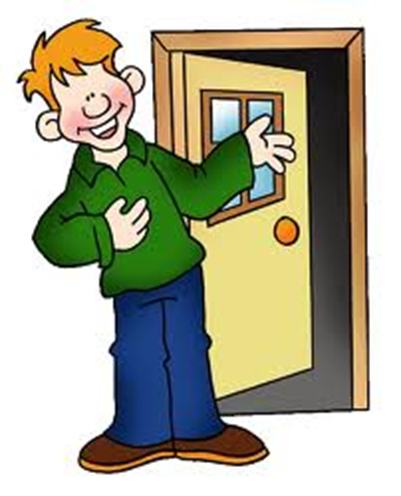 V TOREK, 7. 2. 2017, bomo odprli vrata naše šole in Vas starši povabili k pouku. Starši lahko pridete že ob 11.50 in ste prisotni pri pouku vseh 5. šolskih ur. Lahko pa ste eno uro pri eni uri, spet drugo pri drugi. Dobrodošli ste pri vseh urah.   Pouk bo ta dan potekal popoldne po naslednjem razporedu:JV in OPB v dopoldanskem času od 6.15 do 11.50,ob 10.20 pričetek šolskih prevozov v šolo (po voznem redu),varstvo vozačev od 10.45 do 11.50,ob 11.40 prihod ostalih učencev v šolo,ob 11.50 pričetek pouka, pouk bo potekal po ustaljenem torkovem urniku in bo trajal do 16.05,od 16.00 do 17.00 varstvo vozačev,ob 16.10 pričetek šolskih prevozov domov (po potrebi in predhodni prijavi) za tiste učence, ki ne bodo ostali na kulturni prireditvi ob 17.00,po prireditvi, po 18.00 prevozov ne bo,ostalih dejavnosti (interesne …) tega dne na šoli ne bo.Za učence razredne stopnje, ki dopoldan nimajo domačega varstva, bo organizirano jutranje in dopoldansko varstvo (JV in OPB) z malico in kosilom (predhodne pisne prijave). Veselimo se vašega obiska ter veselih uric, ki jih bomo preživeli skupaj.                             				Zaposleni in učenci OŠ Antona Bezenška Frankolovo Frankolovo, 16. 1. 2017